§5-124.  Temporary substitute guardian or conservator1.  Temporary substitute guardian.  The court may appoint a temporary substitute guardian for a period not longer than 6 months for an individual subject to guardianship if:A.  A proceeding to remove an existing guardian is pending; or  [PL 2017, c. 402, Pt. A, §2 (NEW); PL 2019, c. 417, Pt. B, §14 (AFF).]B.  The court finds an existing guardian is not effectively performing the guardian's duties and the welfare of the individual requires immediate action.  [PL 2017, c. 402, Pt. A, §2 (NEW); PL 2019, c. 417, Pt. B, §14 (AFF).][PL 2017, c. 402, Pt. A, §2 (NEW); PL 2019, c. 417, Pt. B, §14 (AFF).]2.  Temporary substitute conservator.  The court may appoint a temporary substitute conservator for a period not longer than 6 months for an individual subject to conservatorship if:A.  A proceeding to remove an existing conservator is pending; or  [PL 2017, c. 402, Pt. A, §2 (NEW); PL 2019, c. 417, Pt. B, §14 (AFF).]B.  The court finds that an existing conservator is not effectively performing the conservator's duties and the welfare of the individual or the conservatorship estate requires immediate action.  [PL 2017, c. 402, Pt. A, §2 (NEW); PL 2019, c. 417, Pt. B, §14 (AFF).][PL 2017, c. 402, Pt. A, §2 (NEW); PL 2019, c. 417, Pt. B, §14 (AFF).]3.  Powers.  Except as otherwise ordered by the court, a temporary substitute guardian or temporary substitute conservator appointed under this section has the powers stated in the order of appointment of the guardian or conservator.  The authority of an existing guardian or conservator is suspended for as long as the temporary substitute guardian or conservator has authority.[PL 2017, c. 402, Pt. A, §2 (NEW); PL 2019, c. 417, Pt. B, §14 (AFF).]4.  Notice.  The court shall give notice of appointment of a temporary substitute guardian or temporary substitute conservator under this section not later than 5 days after the appointment to:A.  The individual subject to guardianship or conservatorship;  [PL 2017, c. 402, Pt. A, §2 (NEW); PL 2019, c. 417, Pt. B, §14 (AFF).]B.  The affected guardian or conservator; and  [PL 2017, c. 402, Pt. A, §2 (NEW); PL 2019, c. 417, Pt. B, §14 (AFF).]C.  In the case of a minor, each parent of the minor and any person currently having custody or care of the minor.  [PL 2017, c. 402, Pt. A, §2 (NEW); PL 2019, c. 417, Pt. B, §14 (AFF).][PL 2017, c. 402, Pt. A, §2 (NEW); PL 2019, c. 417, Pt. B, §14 (AFF).]5.  Removal.  The court may remove a temporary substitute guardian or temporary substitute conservator appointed under this section at any time.  The temporary substitute guardian or temporary substitute conservator shall make any report the court requires.[PL 2017, c. 402, Pt. A, §2 (NEW); PL 2019, c. 417, Pt. B, §14 (AFF).]6.  Application.  Except as otherwise provided in this section, the provisions of this Act:A.  Concerning a guardian for a minor apply to a temporary substitute guardian for a minor;  [PL 2017, c. 402, Pt. A, §2 (NEW); PL 2019, c. 417, Pt. B, §14 (AFF).]B.  Concerning a guardian for an adult apply to a temporary substitute guardian for an adult; and  [PL 2017, c. 402, Pt. A, §2 (NEW); PL 2019, c. 417, Pt. B, §14 (AFF).]C.  Concerning a conservator apply to a temporary substitute conservator.  [PL 2017, c. 402, Pt. A, §2 (NEW); PL 2019, c. 417, Pt. B, §14 (AFF).][PL 2017, c. 402, Pt. A, §2 (NEW); PL 2019, c. 417, Pt. B, §14 (AFF).]SECTION HISTORYPL 2017, c. 402, Pt. A, §2 (NEW). PL 2017, c. 402, Pt. F, §1 (AFF). PL 2019, c. 417, Pt. B, §14 (AFF). The State of Maine claims a copyright in its codified statutes. If you intend to republish this material, we require that you include the following disclaimer in your publication:All copyrights and other rights to statutory text are reserved by the State of Maine. The text included in this publication reflects changes made through the First Regular and First Special Session of the 131st Maine Legislature and is current through November 1. 2023
                    . The text is subject to change without notice. It is a version that has not been officially certified by the Secretary of State. Refer to the Maine Revised Statutes Annotated and supplements for certified text.
                The Office of the Revisor of Statutes also requests that you send us one copy of any statutory publication you may produce. Our goal is not to restrict publishing activity, but to keep track of who is publishing what, to identify any needless duplication and to preserve the State's copyright rights.PLEASE NOTE: The Revisor's Office cannot perform research for or provide legal advice or interpretation of Maine law to the public. If you need legal assistance, please contact a qualified attorney.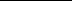 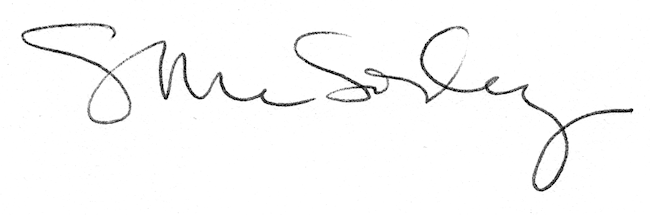 